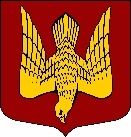 АДМИНИСТРАЦИЯМУНИЦИПАЛЬНОГО ОБРАЗОВАНИЯСТАРОЛАДОЖСКОЕ СЕЛЬСКОЕ ПОСЕЛЕНИЕВолховского муниципального районаЛенинградской областиП О С Т А Н О В Л Е Н И Еот   10 октября 2019 года_                                                                                             №   _138__с. Старая ЛадогаВолховского района, Ленинградской областиО внесении изменений и дополнений в постановление от 06.08.2019 г. № 91 «Об утверждении муниципальной программы
«Обеспечение устойчивого функционирования и развития коммунальной и инженерной инфраструктуры и повышение энергоэффективности  
в МО Староладожское сельское поселение в 2019 году»В соответствии с федеральным законом от 6 октября 2003 года № 131-ФЗ «Об общих принципах организации местного самоуправления в Российской Федерации», федеральным законом от 23.11.2009 г. N 261-ФЗ «Об энергосбережении и о повышении энергетической эффективности и о внесении изменений в отдельные законодательные акты Российской Федерации»постановляю:1. В табличной части Паспорта муниципальной программы «Обеспечение устойчивого функционирования и развития коммунальной и инженерной инфраструктуры и повышение энергоэффективности  в МО Староладожское сельское поселение в 2019 году» (далее – Программа)  строку «Объемы бюджетных ассигнований муниципальной программы» изложить в следующей редакции:          3.  В текстовой части Программы в пункте 4 «Информация о ресурсном обеспечении муниципальной программы за счет средств бюджета МО Староладожское сельское поселение и иных источников финансирования» таблицу 1 изложить в следующей редакции:Таблица 1. Информация о ресурсном обеспечении программы4. Перечень мероприятий подпрограммы «Теплоснабжение в МО Староладожское сельское поселение» изложить в новой редакции (приложение 1).5. Настоящее постановление подлежит размещению на официальном сайте муниципального образования в сети Интернет.6. Контроль за исполнением настоящего постановления оставляю за собой.И. о. главы администрацииМО Староладожское сельское поселение                                         Григорьева М.В.Исп: Марьяничева Л.В.Тел. (81363)49-566Приложение 1к постановлению администрацииМО Староладожское сельское поселениеот 10.10.2019 г.  №  138Перечень мероприятий подпрограммы «Теплоснабжение в МО Староладожское сельское поселение» в рамках муниципальной программы МО Староладожское сельское поселение«Обеспечение устойчивого функционирования и развития коммунальной и инженерной инфраструктуры и повышение энергоэффективности в МО Староладожское сельское поселение в 2019 году»Объемы бюджетных ассигнований муниципальной программыОбъемы бюджетных ассигнований программы составляют  6115,2 тыс. рублей, в том числе:федеральный бюджет – 0,0 тыс. руб.;областной бюджет – 5713,1 тыс. руб.;районный бюджет -0,0 тыс. рублей;бюджет поселения – 402,1 тыс. рублей;средства предприятий -0,0 тыс. руб. Годы реализацииОценка расходов (тыс. руб., в ценах соответствующих лет)Оценка расходов (тыс. руб., в ценах соответствующих лет)Оценка расходов (тыс. руб., в ценах соответствующих лет)Оценка расходов (тыс. руб., в ценах соответствующих лет)Оценка расходов (тыс. руб., в ценах соответствующих лет)Оценка расходов (тыс. руб., в ценах соответствующих лет) Годы реализацииВсегоФедеральный бюджетОбластной бюджет РайонныйбюджетМестный бюджетПрочие источники финансированияПодпрограмма  «Теплоснабжение в МО Староладожское сельское поселение»Подпрограмма  «Теплоснабжение в МО Староладожское сельское поселение»Подпрограмма  «Теплоснабжение в МО Староладожское сельское поселение»Подпрограмма  «Теплоснабжение в МО Староладожское сельское поселение»Подпрограмма  «Теплоснабжение в МО Староладожское сельское поселение»Подпрограмма  «Теплоснабжение в МО Староладожское сельское поселение»Подпрограмма  «Теплоснабжение в МО Староладожское сельское поселение»20196115,20,005713,10,00402,10,00Итого:6115,20,005713,10,00402,10,00N   
п/пМероприятия по
реализации    
программы     
(подпрограммы)Источники     
финансированияСрок       
исполнения 
мероприятияОбъем         
финансирования
мероприятия   
в текущем     
финансовом    
году (тыс. руб.) Ответственный 
за выполнение 
мероприятия   
подпрограммыПланируемые   
результаты    
выполнения    
мероприятий   
подпрограммы123456701Основное мероприятие "Усовершенствование сетей теплоснабжения"ИТОГО:20191274,01.Прочие мероприятия в сфере теплоснабженияИтого         20191274,0Администрация МО Староладожское сельское поселение1.Прочие мероприятия в сфере теплоснабженияСредства бюджета МО Староладожское сельское поселение 2019160,0Администрация МО Староладожское сельское поселение1.Прочие мероприятия в сфере теплоснабженияСредства бюджета  Ленинградской области       20191114,0Администрация МО Староладожское сельское поселение1.Прочие мероприятия в сфере теплоснабженияВнебюджетные  источники     20190,0Администрация МО Староладожское сельское поселение1.1Актуализация схемы теплоснабжения муниципального образованияИтого         2019100,4Администрация МО Староладожское сельское поселение1.1Актуализация схемы теплоснабжения муниципального образованияСредства бюджета МО Староладожское сельское поселение 2019100,4Администрация МО Староладожское сельское поселение1.1Актуализация схемы теплоснабжения муниципального образованияСредства бюджета  Ленинградской области  20190,0Администрация МО Староладожское сельское поселение1.1Актуализация схемы теплоснабжения муниципального образованияВнебюджетные  источники     20190,0Администрация МО Староладожское сельское поселение1.2Разработка проектной документации на техническое перевооружение газовых котельныхИтого         20191173,6Администрация МО Староладожское сельское поселение1.2Разработка проектной документации на техническое перевооружение газовых котельныхСредства бюджета МО Староладожское сельское поселение 201959,6Администрация МО Староладожское сельское поселение1.2Разработка проектной документации на техническое перевооружение газовых котельныхСредства бюджета  Ленинградской области  20191114,0Администрация МО Староладожское сельское поселение02Основное мероприятие "Подготовка объектов теплоснабжения к отопительному сезону"ИТОГО:20194841,22Мероприятия по подготовке объектов теплоснабжения к отопительному сезону на территории Ленинградской областиИтого         20194841,2Администрация МО Староладожское сельское поселение2Мероприятия по подготовке объектов теплоснабжения к отопительному сезону на территории Ленинградской областиСредства бюджета МО Староладожское сельское поселение 2019242,1Администрация МО Староладожское сельское поселение2Мероприятия по подготовке объектов теплоснабжения к отопительному сезону на территории Ленинградской областиСредства бюджета  Ленинградской области  20194599,1Администрация МО Староладожское сельское поселение2.1Замена участка тепловой сети от д.16 до д. № 19 по ул. Советская, с. Старая ЛадогаИтого         20194841,2Администрация МО Староладожское сельское поселение2.1Замена участка тепловой сети от д.16 до д. № 19 по ул. Советская, с. Старая ЛадогаСредства бюджета МО Староладожское сельское поселение 2019242,1Администрация МО Староладожское сельское поселение2.1Замена участка тепловой сети от д.16 до д. № 19 по ул. Советская, с. Старая ЛадогаСредства бюджета  Ленинградской области  20194599,1Администрация МО Староладожское сельское поселениеИтого по мероприятиям подпрограммыИтого         20196115,2Администрация МО Староладожское сельское поселениеИтого по мероприятиям подпрограммыСредства бюджета МО Староладожское сельское поселение 2019402,1Администрация МО Староладожское сельское поселениеИтого по мероприятиям подпрограммыСредства бюджета  Ленинградской области       20195713,1Администрация МО Староладожское сельское поселениеИтого по мероприятиям подпрограммыВнебюджетные источники     20190,0Администрация МО Староладожское сельское поселение